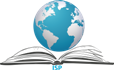 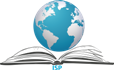 International Journal of Innovations in Engineering & ScienceISSN : 2456-3463Copyright Transfer FormTitle of Manuscript: FEASIBILITY STUDY OF NATURAL COAGULANTS FOR DRINKING WATER..................................................................................................………………………………………………………………………………………………….Name of All Authors:...YASH JADHAV1, SHIVANSHU DUBEY2, HARSHAL GAWAD3, BIPIN PANDEY4, DR..B.J.GODBOLEY5...................................................................................................................................................................................................................................................................Designations of Authors: 1234 UG STUDENTS, 5HEAD OF DEPARTMENT, DEPARTMENT OF CIVIL ENGINEERING, ST.JOHN COLLEGE OF ENGINEERING AND MANAGEMENT, PALGHAR, ................................................................................................................................................................................................................................................................The copyright to this article is transferred to International Journal of Innovations in Engineering & Science effective when the article is accepted for publication. The copyright transfer covers the exclusive right to reproduce and distribute the article, including reprints, translations, photographic reproductions, electronic form (offline, online) or any other reproductions of similar nature.The Work is original to the Author(s); the Work has not been previously submitted for          publication (unless the prior submission has been rejected unconditionally).         Furthermore, the Work has not been published elsewhere, accepted for publication        elsewhere, and is not pending  acceptance or being considered for publication elsewhere.The Work is original to the Author(s); the Work has not been previously submitted for          Publication (unless the prior submission has been rejected unconditionally). Furthermore,         the Work has not been published elsewhere, accepted for publication elsewhere, and is       not pending  acceptance or being considered for publication elsewhere.The Work does not violate or infringe on any copyright or other personal or property rights of any third parties.Author(s) have obtained written consent as required for the use of any third-party copyrighted or unpublished material contained in the Work and will deliver the consent to International Journal of Innovations in Engineering & Science.Author(s) hereby authorize you to edit, modify and make changes in the Articles/Research   paper to  make it suitable for publication in International Journal of innovation in engineering  & science.Author(s) have not assigned any kind of rights to the above said Article/Research Paper to any other person/Institute/Publication.  Author(s) agree to indemnify International Journal of innovation in engineering and science against any claim legal and/or otherwise, action alleging facts which if true, constitute a beach of any of the foregoing warranties.Signature of corresponding Author: YASH   JADHAV................................................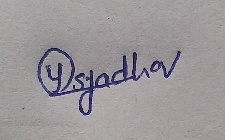 Date: 23/05/2021.........................................................................................................................                                              